Sketching Rational Functions Exam Practice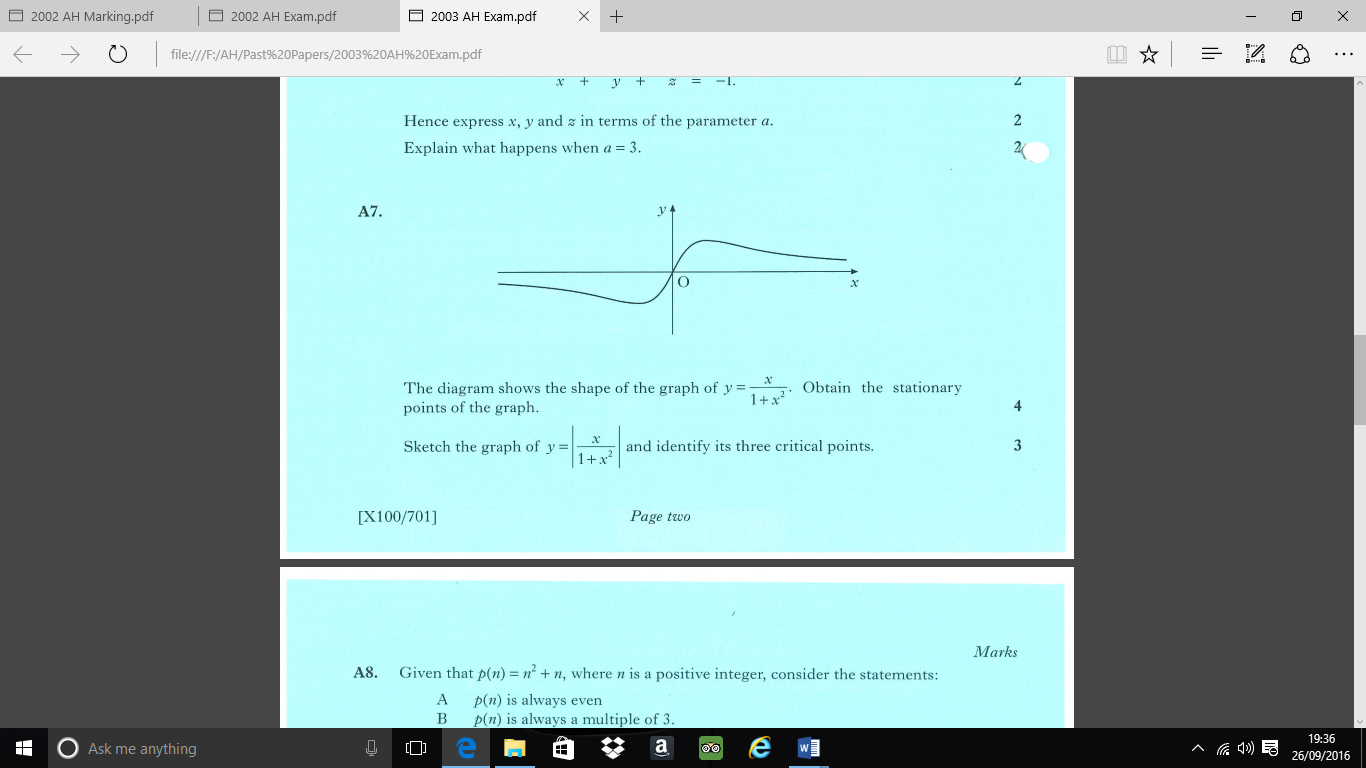 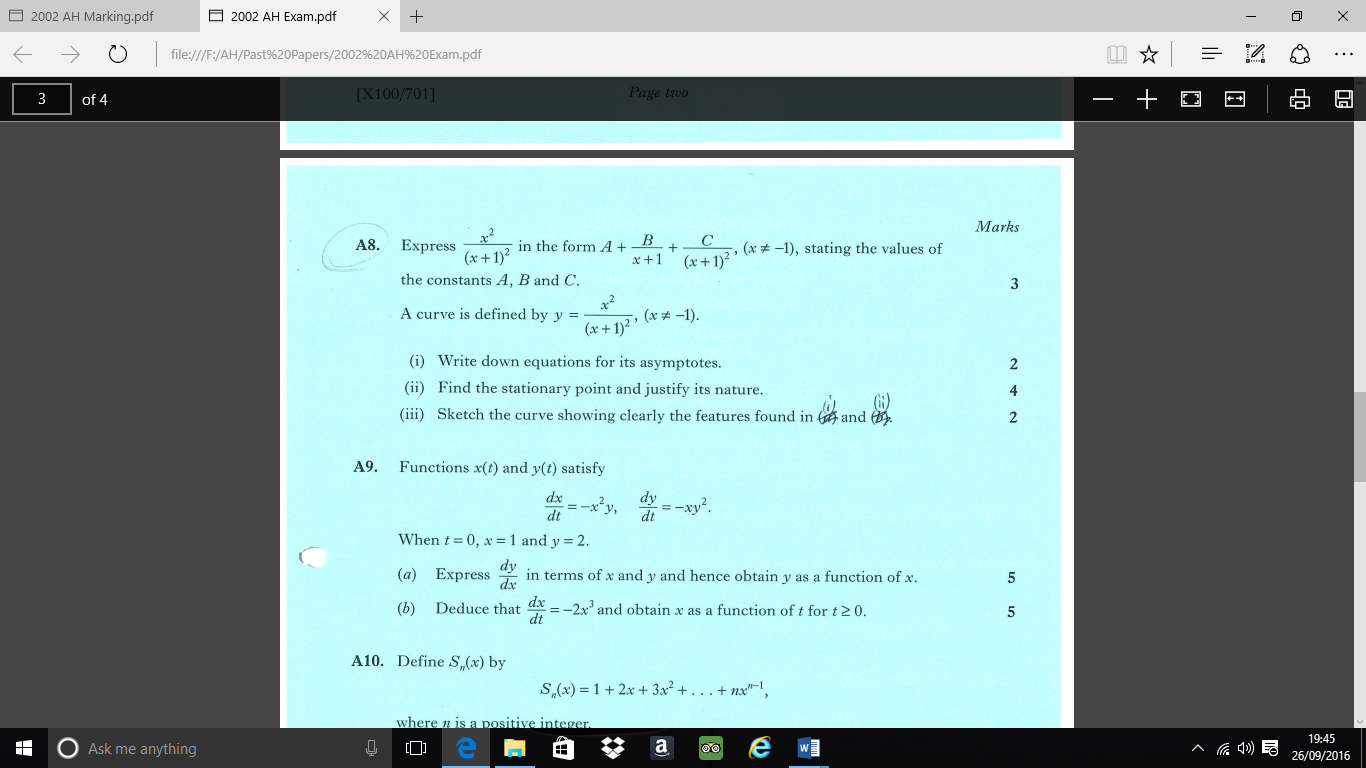 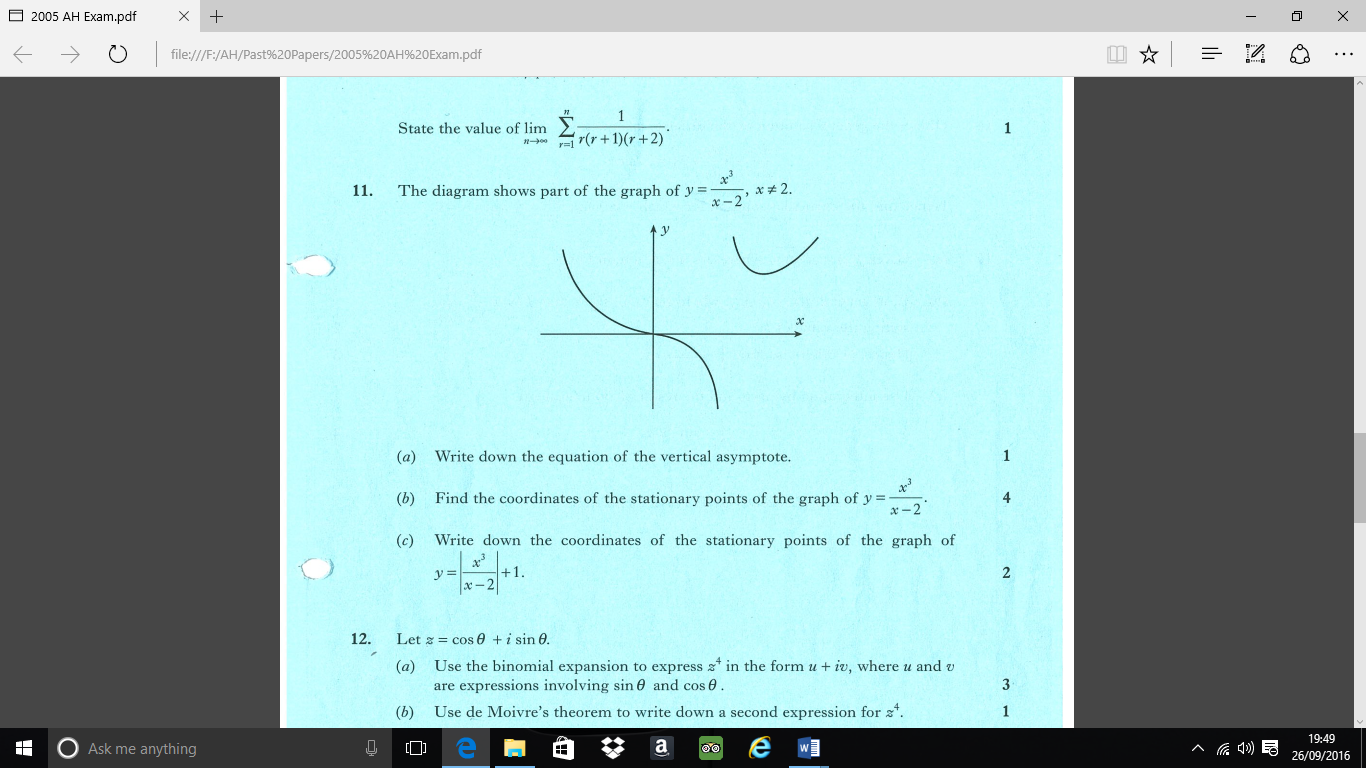 